Abstracts should summarize research in 400 words or less. The abstract should be structured in the following format:- Authors bolded, listed in order of authorship with a superscript indicating their institution- Superscripted institution list (including state and country), NOT bolded- Bolded headings separated from content by a colon- Tables/figures included directly in the word document below abstract textAbstract Format Example (title does not need to be included in the word document):Name I. Bold, BS01, Bold L. Name, BSN0201Name of Institution University, ST, USA, 02Oregon Health & Science University, OR, USA Background: In one or two sentences, summarize the scientific body of knowledge surrounding your study and how this led to your investigation.Hypothesis/Purpose: State the theory(ies) that you are attempting to prove or disprove by your study or the purpose if no hypothesis exists.Methods: Succinctly summarize the overall methods you used in your investigation. Include the study population, type of intervention, method of data collection, and length of the study.Results: Report the most important results of your study. Only include positive results that are statistically significant, or important negative results that are supported by adequate power. Report actual data, not just P values.Conclusion: State the answer to your original question or hypothesis. Summarize the most important conclusions that can be directly drawn from your study.Tables/Figures: Table 1.1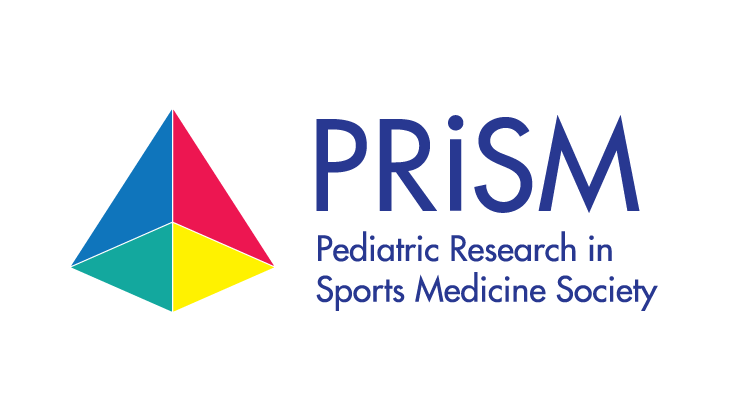 Figure 1.2ExampleExampleExampleExample